Steuerung und RegelungOrt, Datum:				(Digitale) Unterschrift: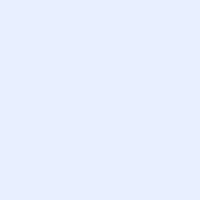 Bedingungen gemäss PflichtenheftBeschreibung der Lösung bzw. Bestätigung dass erfülltWie wird verhindert, dass die elektr. Zusatzheizung unkontrolliert im Einsatz ist?Welche Massnahmen werden getroffen?Wie erfolgt die Signalisierung?Elektr. Zusatzheizung max. 70 % der Heizleistung beim Normpunkt A2/W35, B0/W35, W10/W35:Heizleistung der Wärmepumpe Qh
im oben erwähnten Normpunkt
max. Leistung elektr. Zusatzheizung
Wie sieht das Warmwasser-Ladekonzept aus? (max. 2 Ladungen pro Tag)Betriebsstunden und Impulse des Verdichters sowie Betriebsstunden der elektr. Zusatzheizung werden angezeigt.Das Gleiche gilt für die System- und Speichertemperaturen.